Order of Worship								31 May 2020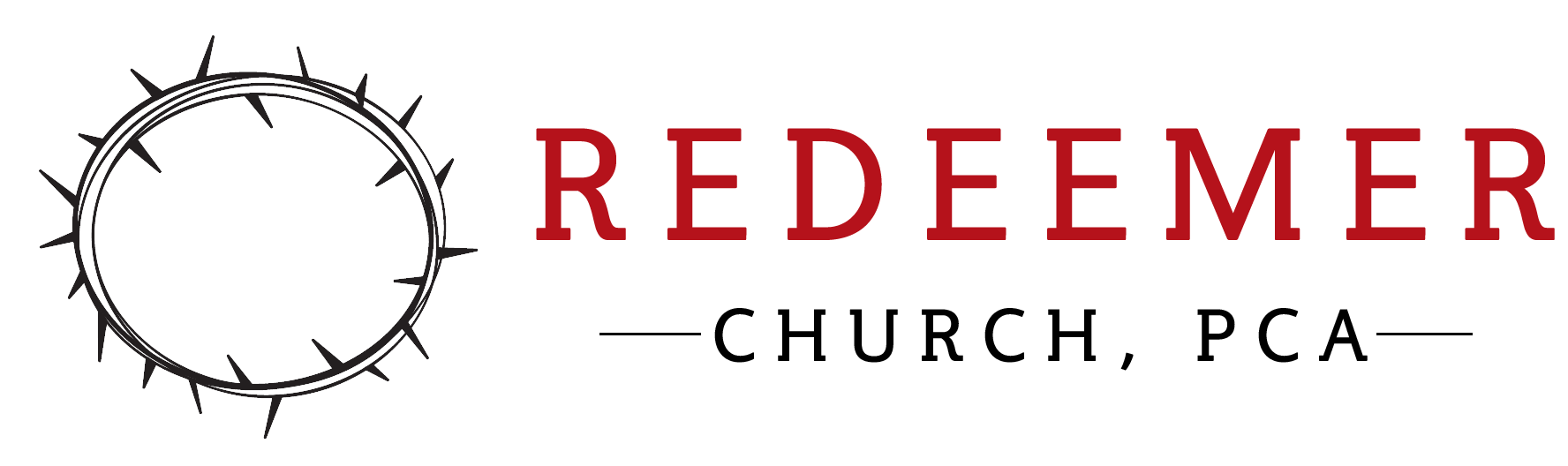 Theme: We Worship the Majestic LordWelcome and AnnouncementsCall to Worship						Psalm 8O Lord, our Lord, how majestic is your name in all the earth! You have set your glory above the heavens. 2     Out of the mouth of babies and infants,
you have established strength because of your foes, to still the enemy and the avenger. 3 When I look at your heavens, the work of your fingers, the moon and the stars, which you have set in place, 4 what is man that you are mindful of him, and the son of man that you care for him? 5 Yet you have made him a little lower than the heavenly beings and crowned him with glory and honor. 6 You have given him dominion over the works of your hands; you have put all things under his feet, 7 all sheep and oxen, and also the beasts of the field, 8 the birds of the heavens, and the fish of the sea, whatever passes along the paths of the seas. 9 O Lord, our Lord, how majestic is your name in all the earth!Prayer of Adoration					Hymn of Adoration				“10000 Reasons (Bless the Lord O My Soul”					https://www.youtube.com/watch?v=vSxocnIaN0A					Reading of Scripture						Hebrews 1:1-4Long ago, at many times and in many ways, God spoke to our fathers by the prophets, 2 but in these last days he has spoken to us by his Son, whom he appointed the heir of all things, through whom also he created the world. 3 He is the radiance of the glory of God and the exact imprint of his nature, and he upholds the universe by the word of his power. After making purification for sins, he sat down at the right hand of the Majesty on high, 4 having become as much superior to angels as the name he has inherited is more excellent than theirs.			Corporate Confession of Sin		Adapted from “Valley of Vision: Weakness”My God and my King:Help my weakness; when I am pressed down with sorrow, confused and not knowing what to do, slandered and persecuted, made to feel the weight of the cross, help me I pray.  When you see in me any wrong thing, any evil desire that I cherish, any delight that is not Your delight, any habit that grieves You, any and all sin in my heart, then grant me Your forgiveness, and teach me to walk in the way of Your commandments.  		Silent Confession of Sin				Assurance of Pardon						Psalm 40:11 & 17As for you, O Lord, you will not restrain your mercy from me; your steadfast love and your faithfulness will ever preserve me! 17 As for me, I am poor and needy, but the Lord takes thought for me. You are my help and my deliverer; do not delay, O my God!Prayer for Our NeedsHymns of Praise				“Come Thou Fount of Every Blessing” 					https://www.youtube.com/watch?v=NjfToqk5w5gScripture Reading						Job 32:1-4Prayer for UnderstandingSermon								Steven HansenJob 32-37“Suffering and the Sovereignty of God Part 11:The Necessary Voice of Rebuke”Confession of Faith						The Belgic Confession of Faith			Article II
By What Means God Is Made Known unto UsWe know Him by two means: First, by the creation, preservation, and government of the universe; which is before our eyes as a most elegant book, wherein all creatures, great and small, are as so many characters leading us to see clearly the invisible things of God, even his everlasting power and divinity, as the apostle Paul says (Rom. 1:20). All which things are sufficient to convince men and leave them without excuse. Second, He makes Himself more clearly and fully known to us by His holy and divine Word, that is to say, as far as is necessary for us to know in this life, to His glory and our salvationPrayer of ThanksgivingHymn of Thanksgiving					“How Firm a Foundation”						https://www.youtube.com/watch?v=rwGW8qRqz4I		Benediction							Jude 24-2524 Now to him who is able to keep you from stumbling and to present you blameless before the presence of his glory with great joy, 25 to the only God, our Savior, through Jesus Christ our Lord, be glory, majesty, dominion, and authority, before all time and now and forever. Amen.Job 32-37								 31 May 2020“Suffering and the Sovereignty of God Part 11:The Necessary Voice of Rebuke”Introduction:Elihu rebuked both Job and Job’s friends. (Job 32:1-5 & Job 33:9-12)
“Faithful are the wounds of a friend…”Proverbs 27:6Elihu speaks with the authority of God. (Job 32:6-10 and Job 36:1-4)Elihu summarizes Job’s complaints and answers them.  Job 33 & 34Claim: God does not treat me justly and does not speak to sufferersResponse: God speaksTo our consciencesIn our sufferingsThe human spirit will not even begin to try to surrender self-will as long as all seems to be well with it.  Now error and sin both have this property, that the deeper they are the less their victim suspects their existence; they are masked evil.  Pain is unmasked, unmistakable evil; every man knows that something is wrong when he is being hurt…We can rest contentedly in our sins…But pain insists upon being attended to.  God whispers to us in our pleasures, speaks in our conscience, but shouts in our pains; it is His megaphone to rouse a deaf world.						C.S. Lewis, The Problem of PainQuestion: Is God fair?Answer: God judges justly in 5 waysElihu reminds Job Biblical truths that he already knows. (Job 36 & 37)Application: